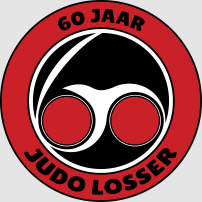 Wie gaat er mee naar    Dolle Pret                                                           Judo Losser 60 jaar.Dat willen we niet zomaar voorbij laten gaan. Met onze jongste judoka’s gaan we gezellig spelen bij Dolle Pret in Almelo.Dit wil je niet missen want aan het eind is er voor iedereen een mooi kadootje.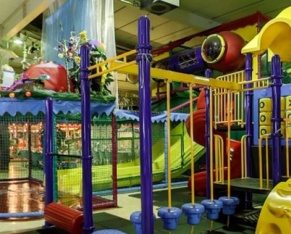              wanneer : zaterdag 7 maart              hoe laat : 13.00 uur vertrek bij MAN                      tot : 18:00 uur terug bij MAN  eigen bijdrage : € 5,00Zit je op de lagere school dan geef je snel op. Stuur voor 29 februari een mail naar ac@judolosser.nl met je naam, leeftijd en 06 nummer.Vermeld ook even of je ouders misschien kunnen meerijden.Door het opgeven van uw kind voor het Dolle Pretfestijn, geeft u toestemming voor een eenmalige incasso van € 5,00 aan de Judo Losser. 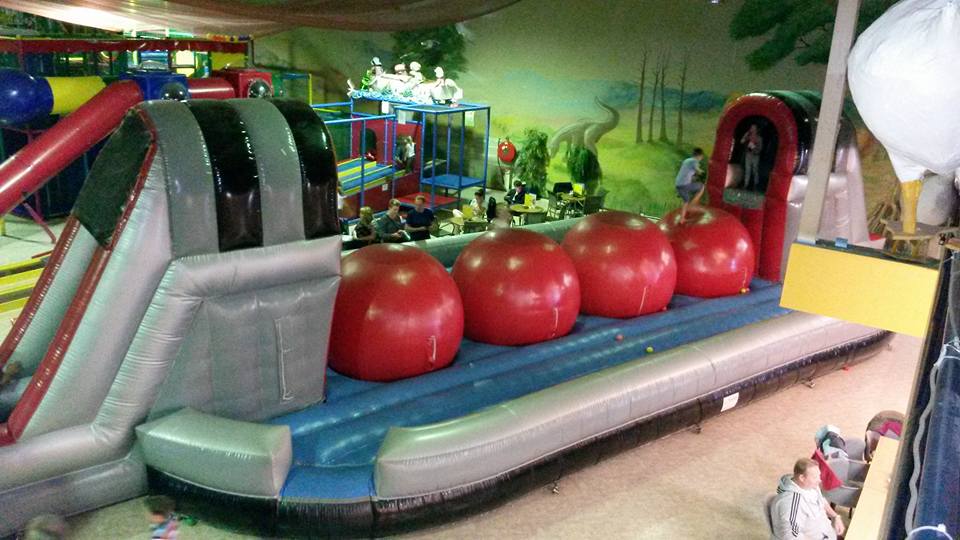 